TeamGym Newcastle Open Entry Form                                  Team/Club ……………………………………………………………………………………Entry fee £135.00 per team Micro Teams all £40.00 £……………………		Please enclose Cheque payable to ‘C.N.G.A’ Entries to be sent to: Karen Chapman, 63 Farringdon Road, Cullercoats, North Shields, Tyne & Wear NE30 3EXName & Qualification of attending 1st coach ……………………………………………………………………..Name & Qualification of attending 2nd coach ……………………………………………………………………..*Name & Qualification of attending JUDGE………………………………………………………………………..*All teams must dedicate a judge otherwise a fine of £25 will occur.) Club contact name…………………………………		Email …………………………………………….Address…………………………………………………………………………Post Code………………………...I confirm that rules and regulations in the TeamGym Newcastle Open information pack have been adhered to.Signed……………………………………………….	(Print Name)…………………………………………….Level 6Level 5Level 4Level 3Level 2Level 1Primary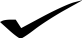 Mini 7-11Youth 10-14Junior 13-17Senior 16+DisabilityOpen Age 10+Club:Club:Club:Team Name:Team Name:Team Name:Email Contact: Email Contact: Email Contact: Team MembersD.O.BInsurance NumbersClosing date:        Friday  May noon   BG Club Membership Number ……………………….